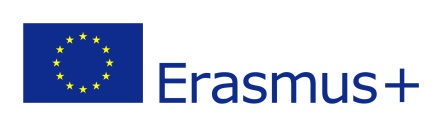 AnmeldeformularAuslandsaufenthalt mit Erasmus+Wo würdest Du gerne hingehen?      1. Wahl:__________________________                                       	         2. Wahl:__________________________         	         3. Wahl:__________________________E-Mail-Adresse:__________________________________________Semesteranschrift:_______________________________________________Tel.-Nr.:____________________Heimatanschrift:_________________________________________________Tel.-Nr.:____________________Wo bist Du während der Semesterferien erreichbar?  O a) oder O b)Deine Matrikelnummer:_________________Derzeitige Sprachkenntnisse (für die Arbeitssprache): 	O	AnfängerIn								O	mittlere Vorkenntnisse								O	FortgeschritteneKönnt ihr bereits Sprachzertifikate o.ä. vorweisen?		Ja (Welche?)  /  Nein(Wenn ja, bitte der Bewerbung beilegen)